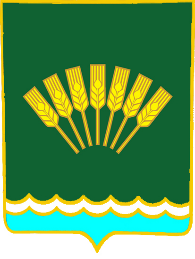 ҠAPAP                                                                                         ПОСТАНОВЛЕНИЕ03 апрель 2017 й.                           № 17\1                   03 апреля 2017 г.Об утверждении проекта планировки и межевания территории для объекта капитальный ремонт системы водоснабжения ул. Московская , ул. Овражная д. Северная Стерлитамакского района Республики Башкортостан          В соответствии со статьями 41,43,46 статьями 41,43,46 Градостроительного Кодекса Российской Федерации,  Федерального закона от 06.10.2003 г. № 131- ФЗ (в ред. от 28.12.2013г. № 443-ФЗ) «Об общих принципах организации местного самоуправления в Российской Федерации», п ос т а н о в л я ю:1. Утвердить проект планировки и межевания территории для объекта: Капитальный ремонт системы водоснабжения ул. Московская, ул. Овражная д. Северная          2. Опубликовать данное решение на сайте http://www.oktoberselsovet.ru/ и на информационном стенде в здании администрации  сельского поселения Октябрьский сельсовет 3. Контроль за исполнением постановления возложить на главу сельского поселения Октябрьский сельсовет муниципального района Стерлитамакский район Республики Башкортостан  Глава сельского поселенияОктябрьский сельсоветмуниципального района Стерлитамакский район Республики Башкортостан                                                          Г.Я. Гафиева